Tasmanian State Service 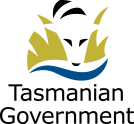 Application for EmploymentPlease include this form, a statement addressing each selection criterion, your resume and any other relevant material in your application. Visit www.jobs.tas.gov.au or contact the vacancy contact officer for the selection criteria and more information.Please include this form, a statement addressing each selection criterion, your resume and any other relevant material in your application. Visit www.jobs.tas.gov.au or contact the vacancy contact officer for the selection criteria and more information.Please include this form, a statement addressing each selection criterion, your resume and any other relevant material in your application. Visit www.jobs.tas.gov.au or contact the vacancy contact officer for the selection criteria and more information.Please include this form, a statement addressing each selection criterion, your resume and any other relevant material in your application. Visit www.jobs.tas.gov.au or contact the vacancy contact officer for the selection criteria and more information.Please include this form, a statement addressing each selection criterion, your resume and any other relevant material in your application. Visit www.jobs.tas.gov.au or contact the vacancy contact officer for the selection criteria and more information.Please include this form, a statement addressing each selection criterion, your resume and any other relevant material in your application. Visit www.jobs.tas.gov.au or contact the vacancy contact officer for the selection criteria and more information.Please include this form, a statement addressing each selection criterion, your resume and any other relevant material in your application. Visit www.jobs.tas.gov.au or contact the vacancy contact officer for the selection criteria and more information.Please include this form, a statement addressing each selection criterion, your resume and any other relevant material in your application. Visit www.jobs.tas.gov.au or contact the vacancy contact officer for the selection criteria and more information.Please include this form, a statement addressing each selection criterion, your resume and any other relevant material in your application. Visit www.jobs.tas.gov.au or contact the vacancy contact officer for the selection criteria and more information.Please include this form, a statement addressing each selection criterion, your resume and any other relevant material in your application. Visit www.jobs.tas.gov.au or contact the vacancy contact officer for the selection criteria and more information.Please include this form, a statement addressing each selection criterion, your resume and any other relevant material in your application. Visit www.jobs.tas.gov.au or contact the vacancy contact officer for the selection criteria and more information.Please include this form, a statement addressing each selection criterion, your resume and any other relevant material in your application. Visit www.jobs.tas.gov.au or contact the vacancy contact officer for the selection criteria and more information.Please include this form, a statement addressing each selection criterion, your resume and any other relevant material in your application. Visit www.jobs.tas.gov.au or contact the vacancy contact officer for the selection criteria and more information.Please include this form, a statement addressing each selection criterion, your resume and any other relevant material in your application. Visit www.jobs.tas.gov.au or contact the vacancy contact officer for the selection criteria and more information.Please include this form, a statement addressing each selection criterion, your resume and any other relevant material in your application. Visit www.jobs.tas.gov.au or contact the vacancy contact officer for the selection criteria and more information.Please include this form, a statement addressing each selection criterion, your resume and any other relevant material in your application. Visit www.jobs.tas.gov.au or contact the vacancy contact officer for the selection criteria and more information.Please include this form, a statement addressing each selection criterion, your resume and any other relevant material in your application. Visit www.jobs.tas.gov.au or contact the vacancy contact officer for the selection criteria and more information.Please include this form, a statement addressing each selection criterion, your resume and any other relevant material in your application. Visit www.jobs.tas.gov.au or contact the vacancy contact officer for the selection criteria and more information.Please include this form, a statement addressing each selection criterion, your resume and any other relevant material in your application. Visit www.jobs.tas.gov.au or contact the vacancy contact officer for the selection criteria and more information.Please include this form, a statement addressing each selection criterion, your resume and any other relevant material in your application. Visit www.jobs.tas.gov.au or contact the vacancy contact officer for the selection criteria and more information.Please include this form, a statement addressing each selection criterion, your resume and any other relevant material in your application. Visit www.jobs.tas.gov.au or contact the vacancy contact officer for the selection criteria and more information.Please include this form, a statement addressing each selection criterion, your resume and any other relevant material in your application. Visit www.jobs.tas.gov.au or contact the vacancy contact officer for the selection criteria and more information.Please include this form, a statement addressing each selection criterion, your resume and any other relevant material in your application. Visit www.jobs.tas.gov.au or contact the vacancy contact officer for the selection criteria and more information.Vacancy titleVacancy titleVacancy titleVacancy No.Vacancy No.Vacancy No.Vacancy No.Vacancy No.Vacancy No.Agency/DepartmentAgency/DepartmentAgency/DepartmentLocationLocationLocationLocationLocationLocationAwardAwardAwardClassificationClassificationClassificationClassificationClassificationClassificationPreferred titlePreferred titlePreferred title Mrs Mr Miss Miss Ms Dr Dr Other:       Other:       Other:       Other:       Other:       Other:       Other:       Other:       Other:       Other:       Prefer not to say Prefer not to say Prefer not to sayGiven name(s)Given name(s)Given name(s)Family nameFamily nameFamily nameFamily nameFamily namePostal addressPostal addressPostal addressHome phoneHome phoneHome phoneHome phoneHome phoneWork phoneWork phoneWork phoneWork phoneWork phoneEmail addressEmail addressEmail addressMobileMobileMobileMobileMobileConsent to receive electronic noticesOur eRecruitment system allows us to manage all applications electronically and communicate with applicants by email at each stage of the recruitment process, including notice on the outcome of an application. Please confirm your consent to receive notices that we are required by law to provide you in writing by electronic means using the email address you provided in your application.     YES, I consent to receive notices electronically.      NO, I do not consent to receive notices electronically.Consent to receive electronic noticesOur eRecruitment system allows us to manage all applications electronically and communicate with applicants by email at each stage of the recruitment process, including notice on the outcome of an application. Please confirm your consent to receive notices that we are required by law to provide you in writing by electronic means using the email address you provided in your application.     YES, I consent to receive notices electronically.      NO, I do not consent to receive notices electronically.Consent to receive electronic noticesOur eRecruitment system allows us to manage all applications electronically and communicate with applicants by email at each stage of the recruitment process, including notice on the outcome of an application. Please confirm your consent to receive notices that we are required by law to provide you in writing by electronic means using the email address you provided in your application.     YES, I consent to receive notices electronically.      NO, I do not consent to receive notices electronically.Consent to receive electronic noticesOur eRecruitment system allows us to manage all applications electronically and communicate with applicants by email at each stage of the recruitment process, including notice on the outcome of an application. Please confirm your consent to receive notices that we are required by law to provide you in writing by electronic means using the email address you provided in your application.     YES, I consent to receive notices electronically.      NO, I do not consent to receive notices electronically.Consent to receive electronic noticesOur eRecruitment system allows us to manage all applications electronically and communicate with applicants by email at each stage of the recruitment process, including notice on the outcome of an application. Please confirm your consent to receive notices that we are required by law to provide you in writing by electronic means using the email address you provided in your application.     YES, I consent to receive notices electronically.      NO, I do not consent to receive notices electronically.Consent to receive electronic noticesOur eRecruitment system allows us to manage all applications electronically and communicate with applicants by email at each stage of the recruitment process, including notice on the outcome of an application. Please confirm your consent to receive notices that we are required by law to provide you in writing by electronic means using the email address you provided in your application.     YES, I consent to receive notices electronically.      NO, I do not consent to receive notices electronically.Consent to receive electronic noticesOur eRecruitment system allows us to manage all applications electronically and communicate with applicants by email at each stage of the recruitment process, including notice on the outcome of an application. Please confirm your consent to receive notices that we are required by law to provide you in writing by electronic means using the email address you provided in your application.     YES, I consent to receive notices electronically.      NO, I do not consent to receive notices electronically.Consent to receive electronic noticesOur eRecruitment system allows us to manage all applications electronically and communicate with applicants by email at each stage of the recruitment process, including notice on the outcome of an application. Please confirm your consent to receive notices that we are required by law to provide you in writing by electronic means using the email address you provided in your application.     YES, I consent to receive notices electronically.      NO, I do not consent to receive notices electronically.Consent to receive electronic noticesOur eRecruitment system allows us to manage all applications electronically and communicate with applicants by email at each stage of the recruitment process, including notice on the outcome of an application. Please confirm your consent to receive notices that we are required by law to provide you in writing by electronic means using the email address you provided in your application.     YES, I consent to receive notices electronically.      NO, I do not consent to receive notices electronically.Consent to receive electronic noticesOur eRecruitment system allows us to manage all applications electronically and communicate with applicants by email at each stage of the recruitment process, including notice on the outcome of an application. Please confirm your consent to receive notices that we are required by law to provide you in writing by electronic means using the email address you provided in your application.     YES, I consent to receive notices electronically.      NO, I do not consent to receive notices electronically.Consent to receive electronic noticesOur eRecruitment system allows us to manage all applications electronically and communicate with applicants by email at each stage of the recruitment process, including notice on the outcome of an application. Please confirm your consent to receive notices that we are required by law to provide you in writing by electronic means using the email address you provided in your application.     YES, I consent to receive notices electronically.      NO, I do not consent to receive notices electronically.Consent to receive electronic noticesOur eRecruitment system allows us to manage all applications electronically and communicate with applicants by email at each stage of the recruitment process, including notice on the outcome of an application. Please confirm your consent to receive notices that we are required by law to provide you in writing by electronic means using the email address you provided in your application.     YES, I consent to receive notices electronically.      NO, I do not consent to receive notices electronically.Consent to receive electronic noticesOur eRecruitment system allows us to manage all applications electronically and communicate with applicants by email at each stage of the recruitment process, including notice on the outcome of an application. Please confirm your consent to receive notices that we are required by law to provide you in writing by electronic means using the email address you provided in your application.     YES, I consent to receive notices electronically.      NO, I do not consent to receive notices electronically.Consent to receive electronic noticesOur eRecruitment system allows us to manage all applications electronically and communicate with applicants by email at each stage of the recruitment process, including notice on the outcome of an application. Please confirm your consent to receive notices that we are required by law to provide you in writing by electronic means using the email address you provided in your application.     YES, I consent to receive notices electronically.      NO, I do not consent to receive notices electronically.Consent to receive electronic noticesOur eRecruitment system allows us to manage all applications electronically and communicate with applicants by email at each stage of the recruitment process, including notice on the outcome of an application. Please confirm your consent to receive notices that we are required by law to provide you in writing by electronic means using the email address you provided in your application.     YES, I consent to receive notices electronically.      NO, I do not consent to receive notices electronically.Consent to receive electronic noticesOur eRecruitment system allows us to manage all applications electronically and communicate with applicants by email at each stage of the recruitment process, including notice on the outcome of an application. Please confirm your consent to receive notices that we are required by law to provide you in writing by electronic means using the email address you provided in your application.     YES, I consent to receive notices electronically.      NO, I do not consent to receive notices electronically.Consent to receive electronic noticesOur eRecruitment system allows us to manage all applications electronically and communicate with applicants by email at each stage of the recruitment process, including notice on the outcome of an application. Please confirm your consent to receive notices that we are required by law to provide you in writing by electronic means using the email address you provided in your application.     YES, I consent to receive notices electronically.      NO, I do not consent to receive notices electronically.Consent to receive electronic noticesOur eRecruitment system allows us to manage all applications electronically and communicate with applicants by email at each stage of the recruitment process, including notice on the outcome of an application. Please confirm your consent to receive notices that we are required by law to provide you in writing by electronic means using the email address you provided in your application.     YES, I consent to receive notices electronically.      NO, I do not consent to receive notices electronically.Consent to receive electronic noticesOur eRecruitment system allows us to manage all applications electronically and communicate with applicants by email at each stage of the recruitment process, including notice on the outcome of an application. Please confirm your consent to receive notices that we are required by law to provide you in writing by electronic means using the email address you provided in your application.     YES, I consent to receive notices electronically.      NO, I do not consent to receive notices electronically.Consent to receive electronic noticesOur eRecruitment system allows us to manage all applications electronically and communicate with applicants by email at each stage of the recruitment process, including notice on the outcome of an application. Please confirm your consent to receive notices that we are required by law to provide you in writing by electronic means using the email address you provided in your application.     YES, I consent to receive notices electronically.      NO, I do not consent to receive notices electronically.Consent to receive electronic noticesOur eRecruitment system allows us to manage all applications electronically and communicate with applicants by email at each stage of the recruitment process, including notice on the outcome of an application. Please confirm your consent to receive notices that we are required by law to provide you in writing by electronic means using the email address you provided in your application.     YES, I consent to receive notices electronically.      NO, I do not consent to receive notices electronically.Consent to receive electronic noticesOur eRecruitment system allows us to manage all applications electronically and communicate with applicants by email at each stage of the recruitment process, including notice on the outcome of an application. Please confirm your consent to receive notices that we are required by law to provide you in writing by electronic means using the email address you provided in your application.     YES, I consent to receive notices electronically.      NO, I do not consent to receive notices electronically.Consent to receive electronic noticesOur eRecruitment system allows us to manage all applications electronically and communicate with applicants by email at each stage of the recruitment process, including notice on the outcome of an application. Please confirm your consent to receive notices that we are required by law to provide you in writing by electronic means using the email address you provided in your application.     YES, I consent to receive notices electronically.      NO, I do not consent to receive notices electronically.Are you legally entitled to work in Australia?Are you legally entitled to work in Australia?Are you legally entitled to work in Australia?Are you legally entitled to work in Australia?Are you legally entitled to work in Australia?Are you legally entitled to work in Australia?Are you legally entitled to work in Australia?Are you legally entitled to work in Australia?Are you legally entitled to work in Australia?Are you legally entitled to work in Australia?Are you legally entitled to work in Australia?Are you legally entitled to work in Australia?Are you legally entitled to work in Australia?Are you legally entitled to work in Australia?Are you legally entitled to work in Australia?Are you legally entitled to work in Australia?Are you legally entitled to work in Australia?Are you legally entitled to work in Australia?Are you legally entitled to work in Australia?Are you legally entitled to work in Australia?Are you legally entitled to work in Australia?Are you legally entitled to work in Australia?Are you legally entitled to work in Australia?Yes, I am an Australian citizen, permanent resident or New Zealand citizen.Yes, I am an Australian citizen, permanent resident or New Zealand citizen.Yes, I am an Australian citizen, permanent resident or New Zealand citizen.Yes, I am an Australian citizen, permanent resident or New Zealand citizen.Yes, I am an Australian citizen, permanent resident or New Zealand citizen.Yes, I am an Australian citizen, permanent resident or New Zealand citizen.Yes, I am an Australian citizen, permanent resident or New Zealand citizen.Yes, I am an Australian citizen, permanent resident or New Zealand citizen.Yes, I am an Australian citizen, permanent resident or New Zealand citizen.Yes, I am an Australian citizen, permanent resident or New Zealand citizen.Yes, I am an Australian citizen, permanent resident or New Zealand citizen.Yes, I am an Australian citizen, permanent resident or New Zealand citizen.Yes, I am an Australian citizen, permanent resident or New Zealand citizen.Yes, I am an Australian citizen, permanent resident or New Zealand citizen.Yes, I am an Australian citizen, permanent resident or New Zealand citizen.Yes, I am an Australian citizen, permanent resident or New Zealand citizen.Yes, I am an Australian citizen, permanent resident or New Zealand citizen.Yes, I am an Australian citizen, permanent resident or New Zealand citizen.Yes, I am an Australian citizen, permanent resident or New Zealand citizen.Yes, I am an Australian citizen, permanent resident or New Zealand citizen.Yes, I am an Australian citizen, permanent resident or New Zealand citizen.Yes, I am an Australian citizen, permanent resident or New Zealand citizen.Yes, I hold a valid work visa.Yes, I hold a valid work visa.Yes, I hold a valid work visa.Yes, I hold a valid work visa.Yes, I hold a valid work visa.Yes, I hold a valid work visa.Yes, I hold a valid work visa.Yes, I hold a valid work visa.TypeTypeExpiry dateExpiry dateExpiry dateExpiry dateAre you currently, or have you previously been employed by the Tasmania State Service?Are you currently, or have you previously been employed by the Tasmania State Service?Are you currently, or have you previously been employed by the Tasmania State Service?Are you currently, or have you previously been employed by the Tasmania State Service?Are you currently, or have you previously been employed by the Tasmania State Service?Are you currently, or have you previously been employed by the Tasmania State Service?Are you currently, or have you previously been employed by the Tasmania State Service?Are you currently, or have you previously been employed by the Tasmania State Service?Are you currently, or have you previously been employed by the Tasmania State Service?Are you currently, or have you previously been employed by the Tasmania State Service?Are you currently, or have you previously been employed by the Tasmania State Service?Are you currently, or have you previously been employed by the Tasmania State Service?Are you currently, or have you previously been employed by the Tasmania State Service?Are you currently, or have you previously been employed by the Tasmania State Service?Are you currently, or have you previously been employed by the Tasmania State Service?Are you currently, or have you previously been employed by the Tasmania State Service?Are you currently, or have you previously been employed by the Tasmania State Service?Are you currently, or have you previously been employed by the Tasmania State Service?Are you currently, or have you previously been employed by the Tasmania State Service?Are you currently, or have you previously been employed by the Tasmania State Service?Are you currently, or have you previously been employed by the Tasmania State Service?Are you currently, or have you previously been employed by the Tasmania State Service?Are you currently, or have you previously been employed by the Tasmania State Service?Yes, I am currently employed by  (Department/Agency)Yes, I am currently employed by  (Department/Agency)Yes, I am currently employed by  (Department/Agency)Yes, I am currently employed by  (Department/Agency)Yes, I am currently employed by  (Department/Agency)Yes, I am currently employed by  (Department/Agency)Yes, I am currently employed by  (Department/Agency)Yes, I am currently employed by  (Department/Agency)Yes, I am currently employed by  (Department/Agency)Yes, I am currently employed by  (Department/Agency)Yes, I am currently employed by  (Department/Agency)Yes, I am currently employed by  (Department/Agency)Yes, I am currently employed by  (Department/Agency)Yes, I am currently employed by  (Department/Agency)Employee No.Employee No.Employee No.Employee No.Employee No.Employee No.Employee No.No, I have never been employed by the Tasmanian State Service.No, I have never been employed by the Tasmanian State Service.No, I have never been employed by the Tasmanian State Service.No, I have never been employed by the Tasmanian State Service.No, I have never been employed by the Tasmanian State Service.No, I have never been employed by the Tasmanian State Service.No, I have never been employed by the Tasmanian State Service.No, I have never been employed by the Tasmanian State Service.No, I have never been employed by the Tasmanian State Service.No, I have never been employed by the Tasmanian State Service.No, I have never been employed by the Tasmanian State Service.No, I have never been employed by the Tasmanian State Service.No, I have never been employed by the Tasmanian State Service.No, I have never been employed by the Tasmanian State Service.Yes, I was previously employed by (Department/Agency)Yes, I was previously employed by (Department/Agency)Yes, I was previously employed by (Department/Agency)Yes, I was previously employed by (Department/Agency)Yes, I was previously employed by (Department/Agency)Yes, I was previously employed by (Department/Agency)Yes, I was previously employed by (Department/Agency)Yes, I was previously employed by (Department/Agency)Yes, I was previously employed by (Department/Agency)Yes, I was previously employed by (Department/Agency)Yes, I was previously employed by (Department/Agency)Yes, I was previously employed by (Department/Agency)Yes, I was previously employed by (Department/Agency)Yes, I was previously employed by (Department/Agency)Date ended:Date ended:Date ended:Date ended:Date ended:Date ended:Date ended:If you were previously employed by the Tasmanian State Service and separated through redundancy or acceptance of a Workforce Renewal Incentive Program (WRIP) payment, are you eligible for re-employment?    YES   NO.If you were previously employed by the Tasmanian State Service and separated through redundancy or acceptance of a Workforce Renewal Incentive Program (WRIP) payment, are you eligible for re-employment?    YES   NO.If you were previously employed by the Tasmanian State Service and separated through redundancy or acceptance of a Workforce Renewal Incentive Program (WRIP) payment, are you eligible for re-employment?    YES   NO.If you were previously employed by the Tasmanian State Service and separated through redundancy or acceptance of a Workforce Renewal Incentive Program (WRIP) payment, are you eligible for re-employment?    YES   NO.If you were previously employed by the Tasmanian State Service and separated through redundancy or acceptance of a Workforce Renewal Incentive Program (WRIP) payment, are you eligible for re-employment?    YES   NO.If you were previously employed by the Tasmanian State Service and separated through redundancy or acceptance of a Workforce Renewal Incentive Program (WRIP) payment, are you eligible for re-employment?    YES   NO.If you were previously employed by the Tasmanian State Service and separated through redundancy or acceptance of a Workforce Renewal Incentive Program (WRIP) payment, are you eligible for re-employment?    YES   NO.If you were previously employed by the Tasmanian State Service and separated through redundancy or acceptance of a Workforce Renewal Incentive Program (WRIP) payment, are you eligible for re-employment?    YES   NO.If you were previously employed by the Tasmanian State Service and separated through redundancy or acceptance of a Workforce Renewal Incentive Program (WRIP) payment, are you eligible for re-employment?    YES   NO.If you were previously employed by the Tasmanian State Service and separated through redundancy or acceptance of a Workforce Renewal Incentive Program (WRIP) payment, are you eligible for re-employment?    YES   NO.If you were previously employed by the Tasmanian State Service and separated through redundancy or acceptance of a Workforce Renewal Incentive Program (WRIP) payment, are you eligible for re-employment?    YES   NO.If you were previously employed by the Tasmanian State Service and separated through redundancy or acceptance of a Workforce Renewal Incentive Program (WRIP) payment, are you eligible for re-employment?    YES   NO.If you were previously employed by the Tasmanian State Service and separated through redundancy or acceptance of a Workforce Renewal Incentive Program (WRIP) payment, are you eligible for re-employment?    YES   NO.If you were previously employed by the Tasmanian State Service and separated through redundancy or acceptance of a Workforce Renewal Incentive Program (WRIP) payment, are you eligible for re-employment?    YES   NO.If you were previously employed by the Tasmanian State Service and separated through redundancy or acceptance of a Workforce Renewal Incentive Program (WRIP) payment, are you eligible for re-employment?    YES   NO.If you were previously employed by the Tasmanian State Service and separated through redundancy or acceptance of a Workforce Renewal Incentive Program (WRIP) payment, are you eligible for re-employment?    YES   NO.If you were previously employed by the Tasmanian State Service and separated through redundancy or acceptance of a Workforce Renewal Incentive Program (WRIP) payment, are you eligible for re-employment?    YES   NO.If you were previously employed by the Tasmanian State Service and separated through redundancy or acceptance of a Workforce Renewal Incentive Program (WRIP) payment, are you eligible for re-employment?    YES   NO.If you were previously employed by the Tasmanian State Service and separated through redundancy or acceptance of a Workforce Renewal Incentive Program (WRIP) payment, are you eligible for re-employment?    YES   NO.If you were previously employed by the Tasmanian State Service and separated through redundancy or acceptance of a Workforce Renewal Incentive Program (WRIP) payment, are you eligible for re-employment?    YES   NO.If you were previously employed by the Tasmanian State Service and separated through redundancy or acceptance of a Workforce Renewal Incentive Program (WRIP) payment, are you eligible for re-employment?    YES   NO.If you were previously employed by the Tasmanian State Service and separated through redundancy or acceptance of a Workforce Renewal Incentive Program (WRIP) payment, are you eligible for re-employment?    YES   NO.If you were previously employed by the Tasmanian State Service and separated through redundancy or acceptance of a Workforce Renewal Incentive Program (WRIP) payment, are you eligible for re-employment?    YES   NO.Please provide the details of TWO referees who are able to comment on your skills in relation to the selection criteria.Please provide the details of TWO referees who are able to comment on your skills in relation to the selection criteria.Please provide the details of TWO referees who are able to comment on your skills in relation to the selection criteria.Please provide the details of TWO referees who are able to comment on your skills in relation to the selection criteria.Please provide the details of TWO referees who are able to comment on your skills in relation to the selection criteria.Please provide the details of TWO referees who are able to comment on your skills in relation to the selection criteria.Please provide the details of TWO referees who are able to comment on your skills in relation to the selection criteria.Please provide the details of TWO referees who are able to comment on your skills in relation to the selection criteria.Please provide the details of TWO referees who are able to comment on your skills in relation to the selection criteria.Please provide the details of TWO referees who are able to comment on your skills in relation to the selection criteria.Please provide the details of TWO referees who are able to comment on your skills in relation to the selection criteria.Please provide the details of TWO referees who are able to comment on your skills in relation to the selection criteria.Please provide the details of TWO referees who are able to comment on your skills in relation to the selection criteria.Please provide the details of TWO referees who are able to comment on your skills in relation to the selection criteria.Please provide the details of TWO referees who are able to comment on your skills in relation to the selection criteria.Please provide the details of TWO referees who are able to comment on your skills in relation to the selection criteria.Please provide the details of TWO referees who are able to comment on your skills in relation to the selection criteria.Please provide the details of TWO referees who are able to comment on your skills in relation to the selection criteria.Please provide the details of TWO referees who are able to comment on your skills in relation to the selection criteria.Please provide the details of TWO referees who are able to comment on your skills in relation to the selection criteria.Please provide the details of TWO referees who are able to comment on your skills in relation to the selection criteria.Please provide the details of TWO referees who are able to comment on your skills in relation to the selection criteria.Please provide the details of TWO referees who are able to comment on your skills in relation to the selection criteria.Full nameFull namePositionPositionPositionPositionOrganisationOrganisationPhone numberPhone numberEmailEmailEmailEmailFull nameFull namePositionPositionPositionPositionOrganisationOrganisationPhone numberPhone numberEmailEmailEmailEmailI understand that providing false information, or withholding relevant information may result in the withdrawal of an offer of employment, or dismissal.I understand that providing false information, or withholding relevant information may result in the withdrawal of an offer of employment, or dismissal.I understand that providing false information, or withholding relevant information may result in the withdrawal of an offer of employment, or dismissal.I understand that providing false information, or withholding relevant information may result in the withdrawal of an offer of employment, or dismissal.I understand that providing false information, or withholding relevant information may result in the withdrawal of an offer of employment, or dismissal.I understand that providing false information, or withholding relevant information may result in the withdrawal of an offer of employment, or dismissal.I understand that providing false information, or withholding relevant information may result in the withdrawal of an offer of employment, or dismissal.I understand that providing false information, or withholding relevant information may result in the withdrawal of an offer of employment, or dismissal.I understand that providing false information, or withholding relevant information may result in the withdrawal of an offer of employment, or dismissal.I understand that providing false information, or withholding relevant information may result in the withdrawal of an offer of employment, or dismissal.I understand that providing false information, or withholding relevant information may result in the withdrawal of an offer of employment, or dismissal.I understand that providing false information, or withholding relevant information may result in the withdrawal of an offer of employment, or dismissal.I understand that providing false information, or withholding relevant information may result in the withdrawal of an offer of employment, or dismissal.I understand that providing false information, or withholding relevant information may result in the withdrawal of an offer of employment, or dismissal.I understand that providing false information, or withholding relevant information may result in the withdrawal of an offer of employment, or dismissal.I understand that providing false information, or withholding relevant information may result in the withdrawal of an offer of employment, or dismissal.I understand that providing false information, or withholding relevant information may result in the withdrawal of an offer of employment, or dismissal.I understand that providing false information, or withholding relevant information may result in the withdrawal of an offer of employment, or dismissal.I understand that providing false information, or withholding relevant information may result in the withdrawal of an offer of employment, or dismissal.I understand that providing false information, or withholding relevant information may result in the withdrawal of an offer of employment, or dismissal.I understand that providing false information, or withholding relevant information may result in the withdrawal of an offer of employment, or dismissal.I understand that providing false information, or withholding relevant information may result in the withdrawal of an offer of employment, or dismissal.I understand that providing false information, or withholding relevant information may result in the withdrawal of an offer of employment, or dismissal.Signature
Signature
DateDateDateDateHow did you hear about this vacancy?How did you hear about this vacancy?How did you hear about this vacancy?How did you hear about this vacancy?How did you hear about this vacancy?How did you hear about this vacancy?How did you hear about this vacancy?How did you hear about this vacancy?How did you hear about this vacancy?How did you hear about this vacancy?How did you hear about this vacancy?How did you hear about this vacancy?How did you hear about this vacancy?How did you hear about this vacancy?How did you hear about this vacancy?How did you hear about this vacancy?How did you hear about this vacancy?How did you hear about this vacancy?How did you hear about this vacancy?How did you hear about this vacancy?How did you hear about this vacancy?How did you hear about this vacancy?How did you hear about this vacancy? The www.jobs.tas.gov.au website The www.jobs.tas.gov.au website The www.jobs.tas.gov.au website The www.jobs.tas.gov.au website The www.jobs.tas.gov.au website The www.jobs.tas.gov.au website Agency intranet Agency intranet Agency intranet Agency intranet Agency intranet Agency intranet Agency intranet Agency intranet Other job website (please specify) Other job website (please specify) Other job website (please specify) Other job website (please specify) Other job website (please specify) Other job website (please specify) Other job website (please specify) Other job website (please specify) Other job website (please specify) Newspaper: The Mercury The Examiner The Advocate Other:       Newspaper: The Mercury The Examiner The Advocate Other:       Newspaper: The Mercury The Examiner The Advocate Other:       Newspaper: The Mercury The Examiner The Advocate Other:       Newspaper: The Mercury The Examiner The Advocate Other:       Newspaper: The Mercury The Examiner The Advocate Other:       Word of mouth Word of mouth Word of mouth Word of mouth Word of mouth Word of mouth Word of mouth Word of mouth Other source (please specify) Other source (please specify) Other source (please specify) Other source (please specify) Other source (please specify) Other source (please specify) Other source (please specify) Other source (please specify) Other source (please specify)The Tasmanian Government values the benefits of a diverse workforce.  If you are selected for an interview, please let 
the vacancy contact officer know if you require any additional assistance.The Tasmanian Government values the benefits of a diverse workforce.  If you are selected for an interview, please let 
the vacancy contact officer know if you require any additional assistance.The Tasmanian Government values the benefits of a diverse workforce.  If you are selected for an interview, please let 
the vacancy contact officer know if you require any additional assistance.The Tasmanian Government values the benefits of a diverse workforce.  If you are selected for an interview, please let 
the vacancy contact officer know if you require any additional assistance.The Tasmanian Government values the benefits of a diverse workforce.  If you are selected for an interview, please let 
the vacancy contact officer know if you require any additional assistance.The Tasmanian Government values the benefits of a diverse workforce.  If you are selected for an interview, please let 
the vacancy contact officer know if you require any additional assistance.The Tasmanian Government values the benefits of a diverse workforce.  If you are selected for an interview, please let 
the vacancy contact officer know if you require any additional assistance.The Tasmanian Government values the benefits of a diverse workforce.  If you are selected for an interview, please let 
the vacancy contact officer know if you require any additional assistance.The Tasmanian Government values the benefits of a diverse workforce.  If you are selected for an interview, please let 
the vacancy contact officer know if you require any additional assistance.The Tasmanian Government values the benefits of a diverse workforce.  If you are selected for an interview, please let 
the vacancy contact officer know if you require any additional assistance.The Tasmanian Government values the benefits of a diverse workforce.  If you are selected for an interview, please let 
the vacancy contact officer know if you require any additional assistance.The Tasmanian Government values the benefits of a diverse workforce.  If you are selected for an interview, please let 
the vacancy contact officer know if you require any additional assistance.The Tasmanian Government values the benefits of a diverse workforce.  If you are selected for an interview, please let 
the vacancy contact officer know if you require any additional assistance.The Tasmanian Government values the benefits of a diverse workforce.  If you are selected for an interview, please let 
the vacancy contact officer know if you require any additional assistance.The Tasmanian Government values the benefits of a diverse workforce.  If you are selected for an interview, please let 
the vacancy contact officer know if you require any additional assistance.The Tasmanian Government values the benefits of a diverse workforce.  If you are selected for an interview, please let 
the vacancy contact officer know if you require any additional assistance.The Tasmanian Government values the benefits of a diverse workforce.  If you are selected for an interview, please let 
the vacancy contact officer know if you require any additional assistance.The Tasmanian Government values the benefits of a diverse workforce.  If you are selected for an interview, please let 
the vacancy contact officer know if you require any additional assistance.The Tasmanian Government values the benefits of a diverse workforce.  If you are selected for an interview, please let 
the vacancy contact officer know if you require any additional assistance.The Tasmanian Government values the benefits of a diverse workforce.  If you are selected for an interview, please let 
the vacancy contact officer know if you require any additional assistance.The Tasmanian Government values the benefits of a diverse workforce.  If you are selected for an interview, please let 
the vacancy contact officer know if you require any additional assistance.The Tasmanian Government values the benefits of a diverse workforce.  If you are selected for an interview, please let 
the vacancy contact officer know if you require any additional assistance.The Tasmanian Government values the benefits of a diverse workforce.  If you are selected for an interview, please let 
the vacancy contact officer know if you require any additional assistance.